Dorost včera v Křinci zabral.                                                                                                     SK Křinec : TJ Sokol Jičíněves/FK Kopidlno   1 : 6 ( 0 : 3 )                                         Sestava: Masák Radek -  Muž Jan, Mlejnek Matěj, Beneš Jaroslav, Machačný Jaroslav,                        Berko Dominik, Míšek Michal, Kulhánek Bohdan, Petr Jan, Krejčík Patrik, Petr David, Připraven:   Rydl Jan.                                                                                                                     Rozhodčí: Čemus Daniel,                                                                                                                                     Diváků:    35                                                                                                                                                                                                                                                                                                                                                                                                          Branky: Berko Dominik 5´, Muž Jan 8´,  Krejčík Patrik 28´, Mlejnek Matěj 63´, Kulhánek Bohdan 74´, Petr David 86´.                                                                                                        Očekávané utkání jsme zvládli lépe než domácí. Od začátku jsme soupeře dostali pod tlak a docela rychle jsme vsítili první branku když za tři minuty domácí inkasovali podruhé dali jsme tím najevo domácím že jsme přijeli diktovat hru a proti týmu,  který nám to chtěl ukázat a měl k tomu motivaci v podobě kýty a piva od trenéra, se k žádným vážným možnostem nedostal a pokud ohrozil naší branku tak problém měli trefovat zařízení které je k tomu určeno. Další branku vstřelil Krejčík Patrik ve 28´ svoji levačkou,  přízemní střelou umístěnou k tyči a domácí brankář byl krátký na to, aby ji chytil. Poločas tak skončil 0 : 3 pro nás a šlo se odpočívat a plánovat strategii  pro  druhou půli utkání.   Domácí ji začali lépe a snažili se něco vymyslet a z jedné šance snížili na 1 : 3 a  narostla jim křídla, která jim za chvíli přistříhnul  Mlejnek Matěj  po přímém kopu asi ze 25metrů trefil krásnou střelou vzdálenější tyč branky domácích a odražený balon dál sledoval a na druhý pokus se již trefil přesně. Do konce utkání jsme byli lepší a domácí již k ničemu vážnému nepustili a dvěma dalšími brankami potvrdili naši převahu  a vedoucí místo v tabulce. V průběhu zápasu jsme měli několik tutovek ale bohužel se nedařilo trefit branku, dnes to nemělo vliv na výsledek, ale mohlo by to mrzet v příštích dalších utkáních  musíme zapracovat na přesnosti střel zvláště ve velkém vápně soupeře a jak dnes jedna situace ukázala i netrefit branku z malého vápna není problém.  Po zápase sami někteří hráči konstatovali že dnešní soupeř byl zatím ten nejslabší, s kterými jsme zatím hráli.  Serinek.                                                                                                                                                                                                                                                                                              Program příštího týdne.                                                                                                         Žáci:  v sobotu 28.9. v Sobotce od 9 : 30.                                                                          Muži A: v sobotu 28.9.  venku proti Žacléři  od 16:30.                                                                                                                                                                                                                                                                                                                                                                                                                                   Dorost:   neděle 29.9. FK Litol  od 11 : 45 na hřišti v Jičíněvsi.                               Muži B:  neděle 29.9. doma proti Podhradí od 16:30.                                                 Přípravka: www.fkkopidlno.czMěsto Kopidlno                                                                           hlavní sponzor                                                                                                                   kopidlenského fotbalu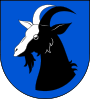                                                  :    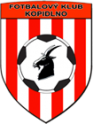 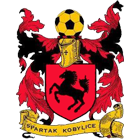                                                  Neděle 25.8.2019 mistrovské utkání krajské JAKO 1.B třídy mužů od 16:30FK Kopidlno A : FC Kobylice  HR: Lukáš Nožka,   AR1: Pavel Vítek,   AR2:  Michal Vlachý.  Hlavní pořadatel:  Strnad LiborNominace: Brožíček Martin, -  Janda Petr, Komárek Petr, Janáček Jaroslav, Poutník Michal, Komárek Ladislav, Aubrecht Jindřich, Klaban Tomáš, Klaban Lukáš, Strnad Libor, Valnoha Martin,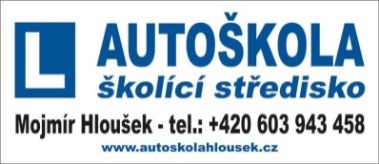 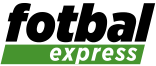 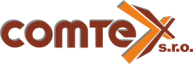 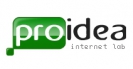 Ostatní včerejší výsledky 1B třídy.    N. Paka : Žacléř 6 : 0, St. Buky : Třemešná 2 : 2,(pk. 4 : 3),  Úpice : Železnice 1 : 3,  D. Kalná : Dvůr Králové B 1 : 4.Poslední utkání s dnešním soupeřem se hrál 28.5.2016 na hřišti Spartaku s výsledkem 5 :1 naší branku vstřelil Tomáš Dřímal.                                                 Libor Tobišek, trenér (domácí): Mistrovský zápas s Kopidlnem byl pro nás zápasem pravdy. Znova mě kluci ujistili o tom ,že hrát dobrý fotbal umí. Dnešní zápas byl jednoznečně pod naší režií a soupeř byl zcela bezradný a bezzubý. Vitězství je zcela zasloužené a všem klukům děkuji , včetně střídajícím , kteří nejenom pomůžou na hřišti , ale i kluky podpoří hlasově z lavičky .                                                                                                  Miloslav Havelka, trenér (hosté): Byli jsme si vědomi důležitosti utkání, čekali těžký zápas, chtěli uhlídat domácího kanonýra. Soupeř nás předčil snad ve všech směrech, nezopakovali jsme výkon z posledního vzájemného měření sil. Bleskové ofenzivní výpady do naší obrany nám dělaly velké problémy a domácí nám brzy brankově odskočili. Zápas potom kontrolovali. Musím uznat, že domácí zvítězili zaslouženě.                                                                                             Obec Budčeves           Obec Cholenice            Město Rožďalovice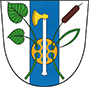 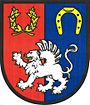 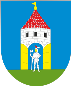 Žáci dnes doma proti Libuni.                                                                                                    FK Kopidlno : TJ Sokol Libuň  1 : 2 a 5 : 0  Branky: první utkání – Kóre.  Druhé utkání - Syřiště, Nemčanský, Kóre, Sedláček, Bernard.                                                                 Sestava: Šádek - Nemčanský, Vlček, Kosina, Kóre, Bernard,
Sedláček, Zikmund, Syřiště.                                                                                                              V druhém zápase jsme Libuň nepustili do žádné golové šance a tak byl výsledek zasloužený. Hráčům děkuji za skvělou hru.        Rozsypal      V sobotu absolvovala st.přípravka další kolo v Libuni.                                                                                                Sestava:  Skrbek Šimon, Skrbek Štěpán, Svoboda Daniel, Hink Kryštof, Samuel Vích, Rozsypal Filip, Smolík František,  Syřište MatyášSobotka : Kopidlno 3:4 (3:0) Branky: Fílip Rozsypal, Mataáš Syřiště 3x.Libuň : Kopidlno 1:1 (1:0) Branky: Samuel VíchRobousy:Kopidlno 1:1(1:0)Branky: Daniel SvobodaPrvní zápas proti týmu ze Sobotky byl od začátku v režii soupeře , naši hráči opět spali .Po nepříjemném skóre o poločase pro nás se naštěstí se kluci probudili a začali bojovat a zápas srovnat a ke konci vstřelit výherní branku. Druhý zápas proti Libuní kde jsme inkasovalo opět první bohužel smolnou branku,do poločasu byli šance na obou stranách ale brankáři obou týmů všechny vychytali. Druhou půlku jsem nám povedlo srovnat,to bílo bohužel všecko i když jsme byli herně lepší tak už jsme gólmana nepřekonali.Poslední zápas byl stejný jako druhý rychle jsme inkasovalo a jako už dnes po třetí prohrávali v prvním poločase,po poločase se naše hra zlepšila ale dokázali jsme pouze vyrovnat.          Syřiště.PořadíTýmTýmZápasyVPVPPPSkóreBody1TJ Dvůr Králové B7610030:8182TJ Slavoj Skřivany6600026:81831. FK Nová Paka7411119:11154TJ Sokol Železnice7420118:8135TJ Sokol Staré Buky7322019:18136FK Dolní Kalná7430019:14127SK Miletín6420017:12128FC Spartak Kobylice6231015:1789FC Vrchlabí B5230010:9610TJ Baník Žacléř7250011:27611SK Jičín B5120214:16512FK Kopidlno6141013:20513SK Sparta Úpice7160010:27314TJ Sokol B. Třemešná706015:311KlubZVRPSBP+P-1.Kopidlno850323:1115002.Chomutice650112:315003.Železnice / Valdice650115:1015004.Sobotka640217:913015.Studenec830528:149006.Libuň61054:303007.Jičíněves81078:30210